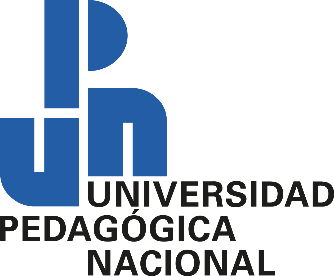 SECRETARÍA DE EDUCACIÓN PÚBLICAUNIVERSIDAD PEDAGÓGICA NACIONALUNIDAD 094, CDMX CENTRO PROGRAMA EDUCATIVO LICENCIATURA EN EDUCACIÓNTÍTULOHABILIDADES PARA DESARROLLAR EL JUEGO EN LA EDUCACIÓN SOCIOEMOCIONAL EN EL NIÑO DE PREESCOLAROPCIÓN DE TITULACIÓNTESISQUE PARA OBTENER EL TÍTULO DE:LICENCIADAS EN EDUCACIÓN P R E S E N T A:ÁNGELICA QUINTERO RAMÍREZODALYS ARREDONDO OLIVASASESORA: DRA. MARICRUZ GUZMÁN CHIÑASCIUDAD DE MÉXICO, AGOSTO 2023